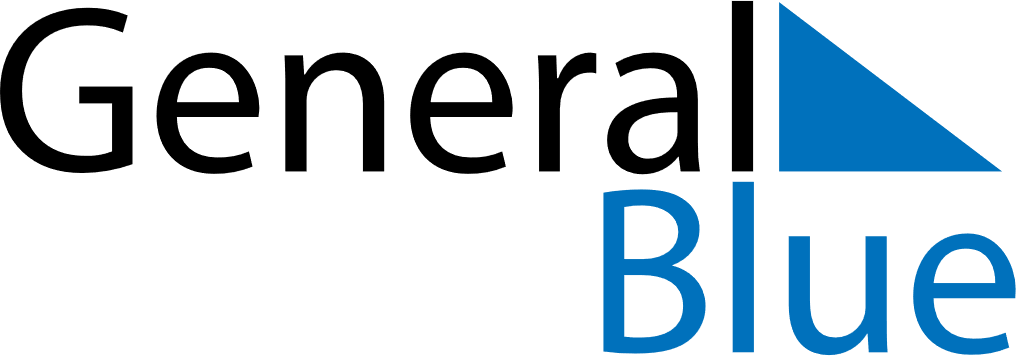 November 2020November 2020November 2020November 2020BelizeBelizeBelizeSundayMondayTuesdayWednesdayThursdayFridayFridaySaturday12345667891011121313141516171819202021Garifuna Settlement Day22232425262727282930